PODALJŠANO BIVANJE DOMAPles in telovadbaŽIVALSKA TELOVADBA Gibanje vsake živali na sliki ponavljaj dokler ne prešteješ do 20. Ponovi večkrat!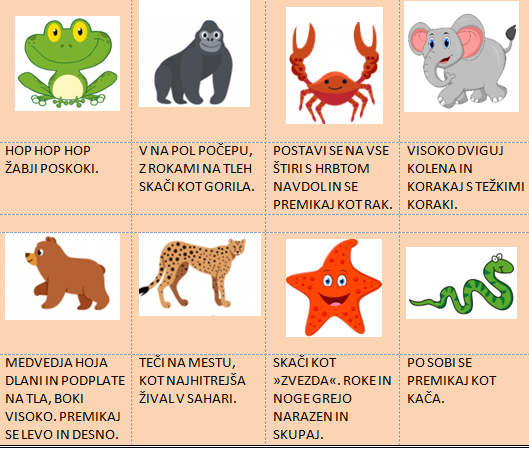 